AZ-MERIT STUDENT CONTRACT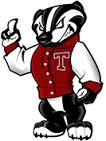 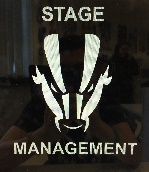 I _______________________________________(student name) understand the importance of taking the AZ Merit test. (initial below)____________ I understand that because I am taking a trip with Mr Loya and Mr Fennewald to Disneyland from April 9th 2018 to April 12th that I will be missing a portion of the AZ merit test. ____________ I understand that the school and administration are allowing me to miss this testing date. It is a privilige they are allowing under the condition that I am going to re-take the AZ-Merit test.  ____________ I understand that it is MY responsibility to complete the AZ Merit during the designated make-up time which is _________________. I understand that I cannot be absent on the designated dates for my test.____________ I will try my best on the AZ-Merit test during the designated make up time._______________________________________________________                                  _____________				(Student Signature)					       (Date)AZ-MERIT PARENT CONTRACTI____________________________________________ (parent name) understand the importance of the AZ-Merit test. (Initial below) __________ I understand that my student will be missing the reading portion of the AZ Merit test because he/she will be in Disneyland with Mr Loya and Mr Fennewald____________ I understand that the school and administration are allowing your student to miss this testing date. It is a privilige they are allowing under the condition that The student is going to re-take the AZ-Merit test.  ___________ I understand that my student is signing this contract stating that they will be present on the make up date for the AZ Merit test which is________________________________________________________________________________ 			___________________			(Parent signature)							(Date)